Yagmurdzhy Vasyl FedorExperience:Position applied for: 2nd EngineerDate of birth: 01.05.1975 (age: 42)Citizenship: UkraineResidence permit in Ukraine: NoCountry of residence: UkraineCity of residence: MariupolPermanent address: 94-25,ZELINSKOGO STR.Contact Tel. No: +38 (062) 951-17-05 / +38 (098) 408-39-70E-Mail: vfyagmurdzhy@mail.ruU.S. visa: NoE.U. visa: NoUkrainian biometric international passport: Not specifiedDate available from: 30.03.2014English knowledge: GoodMinimum salary: 8500 $ per month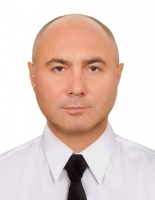 PositionFrom / ToVessel nameVessel typeDWTMEBHPFlagShipownerCrewing2nd Engineer05.05.2006-11.11.2006AGAMANContainer ShipMAN4000kWtLIBERIAKOMROWSKIBARKChief Engineer09.06.2005-25.12.2005POLARISPassenger ShipDEUTZ3000kWtCOOK ISLANDSREEDERI AB ECOMAR&mdash;3rd Engineer07.08.2003-09.04.2004KIMOLIAN PRIDEBulk CarrierSLZR7680kWtCYPRJ.G.ROUSSOS S.A.&mdash;3rd Engineer08.01.2002-09.10.2002SVYATAYA MARIYABulk CarrierSLZR9600kWtUKRAINEKINGSLEY SPNG&mdash;3rd Engineer04.04.2001-10.10.2001RASPUTINBulk CarrierSHKODA1100SAO TOMEDOLPHIN MAR&mdash;